 Školský klub detí pri Základnej škole s materskou školou pod Vinbargom 1, 085 69  BardejovVýchovno-vzdelávací program v Školskom klube detí2020/2021ŠŤASTNÉ DETI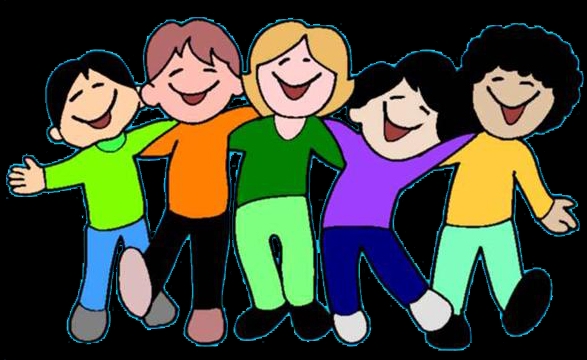 Názov  „Šťastné deti“ vychádza z poznania, že človek je šťastný, ak sú naplnené jeho potreby, záujmy, túžby a očakávania. Každé dieťa je výnimočné a môže sa rozvíjať, ak má dostatok podnetov a správne vedenie.Pevne veríme, že deti budú každý deň odchádzať z nášho školského klubu obohatené o nové vedomosti, skúsenosti a zážitky z oblasti vzdelávania, medziľudských vzťahov, sebapoznania.Obsah1. Identifikačné údaje2. Prevádzka a Vnútorný poriadok Školského klubu detí3. Poslanie školského klubu detí   4. Ciele výchovno - vzdelávacej práce   5. Výchovný plán Školského klubu detí6. Výchovné štandardy   7. Materiálne, personálne a ekonomické podmienky   8. BOZP   9. Metódy a formy výchovnej práce10. Obsah výchovnej práce11. Vnútorný systém kontroly a hodnotenia12. Požiadavky na kontinuálne vzdelávanie pedagogických zamestnancov13. Prílohy13. 1. Pravidlá bezpečného klubu13. 2. Tematický plán Školského klubu detí1. Identifikačné údaje																Výchovno-vzdelávací program (,,ďalej len VVP‟)			   	    pre Školský klub detí (,,ďalej len ŠKD‟)     Predkladateľ : Mgr. Milena KravcováNázov výchovného programu :  Stupeň vzdelania ISCED 1 Vyučovací jazyk: slovenskýForma výchovy a vzdelávania: poldennáDruh školy: štátnaPredkladateľ: Základná školaNázov školy : Základná škola s materskou školou pod Vinbargom 1, 085 69 BardejovAdresa: Pod Vinbargom 1, 085 69 Bardejov IČO: 37874039Riaditeľ školy: Mgr. Milena KravcováZástupca riaditeľa : PaedDr. Daniela Dunčáková, Mgr. Michal SkreptáčĎalšie kontakty : tel. : +421 911 874 461                              web : www.podvinbargom.edupage.org                            e-mail : zspodvinbargom@gmail.comZriaďovateľ: Mesto Bardejov, zastúpený MUDr. Borisom Hanuščakom, primátorom mesta BardejovAdresa zriaďovateľa: Radničné námestie 16, 085 01 BardejovKontakty : tel. : 054 472 26 41                  Web :    www.e-bardejov.sk 		e-mail : primator@bardejov.sk                                      info@e-bardejov.skPlatnosť dokumentu od: 01.09.2020                              										Mgr. Milena Kravcová								                           riaditeľka školy									                                                                                                                                                  		2. Prevádzka a vnútorný poriadok Školského klubu detí 2 . 1 .    Všeobecné ustanovenia     2 . 2 .    Prijímanie detí do Školského klubu detí     2 . 3 .    Práva a povinnosti zákonných zástupcov v klube, práva vzájomných vzťahov s 		      pedagogickými zamestnancami klubu a ďalšími zamestnancami školy     2 . 4 .    Prevádzka a vnútorný poriadok klubu2.4.1. Schádzanie a rozchádzanie2.4.2. Denný poriadok2.4.3. Organizácia v oddelení a jedálni2.4.4. Pobyt detí vonku2.4.5. Organizácia záujmovej činnosti2.4.6. Organizácia sezónnych a nepravidelných činností2 . 5 .    Podmienky na zaistenie bezpečnosti a ochrany zdravia detí, ich ochrana pred sociálno-                  patologickými javmi, diskrimináciou alebo násilím.  2 . 6 .    Podmienky zaobchádzania s majetkom školy a v klube2 . 7 .    Príspevok za pobyt dieťaťa v Školskom klube detí2 . 8 .    Záverečné ustanovenia2.1. Všeobecné ustanoveniaŠkolský klub detí (,,ďalej len ŠKD‟) je zariadenie, ktoré je organizačnou súčasťou Základnej školy s materskou školou pod Vinbargom 1 v Bardejove. Školský poriadok ŠKD je súčasťou pedagogickej dokumentácie školy. Upravuje najmä podrobnosti o právach a povinnostiach žiakov v škole. Zahŕňa pravidlá vzájomných vzťahov a vzťahov s pedagogickými zamestnancami a ďalšími zamestnancami školy. Obsahuje vnútorný režim a prevádzku školy, bezpečnosť a ochranu zdravia žiakov a ich ochranu pred sociálno-patologickými javmi, diskrimináciou, násilím a podmienky nakladania s majetkom školy. Školský poriadok je vypracovaný v zmysle platnej legislatívy a je prispôsobený podmienkam školy.  2.2. Prijímanie detí do ŠKD Deti sa do ŠKD prijímajú na základe písomnej žiadosti podanej zákonným zástupcom dieťaťa. O prijatí dieťaťa rozhoduje riaditeľ školy a vydá o tom rozhodnutie. Do ŠKD sa prednostne prijímajú deti nižších ročníkov ZŠ, ktorí sú prihlásení na pravidelnú dochádzku.  Rozsah dennej dochádzky dieťaťa prijatého do ŠKD, spôsob jeho odchodu uvedie rodič na zadnej strane zápisného lístka a svojim vlastnoručným popisom vydá k tomuto súhlas. Všetky ďalšie prípadné zmeny písomne oznámi zákonný zástupca dieťaťa vychovávateľke so svojím podpisom. Zákonný zástupca môže svoje dieťa prihlásiť iba na prechodné obdobie a nepravidelnú, alebo iba niektorú z činností dennej prevádzky v ŠKD. Dieťa môže počas školského roka ukončiť dochádzku do ŠKD, avšak zákonný zástupca je povinný písomne požiadať o jej ukončenie. Poplatok za pobyt dieťaťa určuje zriaďovateľ, mesto Bardejov Všeobecne záväzným nariadením. Výšku poplatku na úhradu za pobyt dieťaťa v ŠKD si môže rodič overiť priamo na webovej stránke mesta, alebo školy.  2.3. Práva a povinnosti detí a ich zákonných zástupcov v ŠKD, pravidlá vzájomných vzťahov s pedagogickými zamestnancami ŠKD a ďalšími zamestnancami školy. 2.3.1. Práva a povinnosti detí v ŠKD Oboznámiť sa a dodržiavať Školský poriadok školy a ŠKD. Deti navštevujúce ŠKD majú všetky práva dieťaťa. Ktoré sú stanovené v ,,Právach dieťaťa‟. Majú právo na slobodu myslenia a prejavu, na účasť v akciách organizovaných ŠKD. Majú právo vyjadrovať sa k činnosti v ŠKD, pričom ich vyjadreniu musí byť venovaná pozornosť. Majú právo na bezpečný prístup k informáciám, ktoré podporujú ich morálny a sociálny rozvoj. Majú právo na zaistenie bezpečnosti a ochrany zdravia v zdravom životnom prostredí. Deti majú právo na ochranu pred fyzickým a psychickým násilím. Majú právo využívať zriadenie ŠKD počas ich pobytu v ŠKD. Počas pobytu v ŠKD je dieťa povinné dodržiavať pokyny vychovávateľky a riadiť sa jej usmerňovaním, dodržiavať hygienické zásady, správať sa slušne k ostatným deťom v klube. Dodržiavať školský poriadok v ŠKD. Ku všetkým zamestnancom školy - pedagogickým aj prevádzkovým a ku všetkým návštevám sa deti správajú zdvorilo. Samozrejmou súčasťou zdvorilého správania detí,  je pozdrav. Nerešpektovanie pokynov vychovávateľky zo strany dieťaťa, agresívne správanie sa voči spolužiakom, alebo také konanie, ktoré môže vážne ohroziť vlastnú bezpečnosť, či bezpečnosť iných detí môže mať za následok vylúčenie dieťaťa z niektorých činností v ŠKD, alebo vylúčenie z ŠKD úplne. O vylúčení dieťaťa z ŠKD rozhodne riaditeľ školy po prevádzkovej konzultácii v pedagogickej rade. 2.3.2. Práva a povinnosti zákonných zástupcov dieťaťa Zákonný zástupca dieťaťa má právo sa informovať ohľadne správania svojho dieťaťa u vychovávateľky.Zákonný zástupca má právo vznášať pripomienky a podnety k práci ŠKD s postupnosťou u vychovávateľky, vedúcej vychovávateľky a u riaditeľa školy. Povinnosťou zákonného zástupcu je poskytnúť vychovávateľke pred nástupom dieťaťa do ŠKD jeho osobné údaje, informácie o zákonných zástupcoch a všetky skutočnosti potrebné k prijatiu dieťaťa uviesť v Žiadosti o prijatie do ŠKD a Zápisného lístka. Zákonný zástupca je povinný uhradiť stanovený poplatok v súlade so Smernicou o financovaní oddelení ŠKD, ktorá sa pravidelne aktualizuje v súlade s aktuálne platným VZN mesta Bardejov a je uverejnená aj na webovej stránke školy.  2.4. Prevádzka a vnútorný poriadokŠKD je v prevádzke spravidla celý školský rok, okrem sobôt, nedieľ, dní pracovného pokoja a štátnych sviatkov denne od 11,25 do 16,30 hod. V prípade záujmu, môže byť prevádzka ŠKD zabezpečená počas vedľajších prázdnin, ak je prihlásených minimálne 12 detí. O rozsahu dennej prevádzky počas prázdnin rozhoduje riaditeľ školy. ŠKD sa riadi režimom dňa, ktorý je súčasťou výchovného programu školy. 2.4.1. Prevádzka oddelení, schádzanie, rozchádzanie detí Prevádzka ŠKD sa uskutočňuje v popoludňajších hodinách od 11,25 do 16,30 hod. Deti prechádzajú za pokynov vychovávateľky z jednej budovy do druhej hneď po skončení vyučovania. Odchod dieťaťa z ŠKD je vyznačený v Zápisnom lístku a Triednej knihe. Prípadné zmeny je rodič povinný bezodkladne písomne oznámiť príslušnej vychovávateľke, či zastupujúcemu pedagógovi. Opustiť ŠKD bez vedomia vychovávateľky je neprípustné.  2.4.2. Denný poriadok 11.25 – 11.40 preberanie detí z vyučovania do oddelení ŠKD 11.40 – 11.45 hygiena pred obedom 11.45 – 13.10 obed, odpočinková činnosť 13.10 – 14.10 tematická - výchovná záujmová činnosť podľa programu oddelenia 14.10 – 15.10 rekreačná záujmová činnosť 15.10 – 15.20 hygiena, olovrant 15.20 – 16.30 príprava na vyučovanie, individuálna činnosť 2.4.3. Organizácia v oddelení, jedálni Do oddelení ŠKD prichádzajú deti po skončení vyučovacieho procesu pod vedením p. vychovávateľky. Sú to deti 1. roč., počas mesiaca september. Od októbra deti prichádzajú tak, ako ostatné deti s poučením o presune. Deti, ktoré sú žiakmi 2. 3.,  4. a 5. ročníkov prichádzajú do oddelení sami s poučením o tom, ako sa majú do jednotlivých oddelení presúvať z vyučovacieho procesu, nakoľko sa presúvajú v rámci areálu školy z jednej budovy do druhej. ŠKD realizuje výchovno-vzdelávaciu činnosť po vyučovacom procese, formou odpočinkovej, záujmovej a rekreačnej aktivity, ktorá je zameraná na danú oblasť výchovy. Krúžková činnosť a príprava na vyučovanie je zabezpečovaná podľa denného poriadku. Činnosť  je obsiahnutá v Týždennom pláne práce vychovávateľky, Triednej knihe a Výchovno-vzdelávacom programe (,,ďalej len VVP‟) v ŠKD. Pred obedom deti dodržiavajú osobnú hygienu, počas obeda pravidlá spoločenského správania a pravidlá stolovania v školskej jedálni. K obedu do školskej jedálne a po skončení obeda odchádzajú deti spoločne s vychovávateľkou. Iba vo výnimočných prípadoch ( po ukončení náboženskej výchovy ) deti môžu ostať v jedálni zjesť obed za dohľadu službu konajúceho dozoru a to tak, že zodpovedná p. vychovávateľka deťom pripraví polievku do tanierov, počká ich v jedálni a oznámi im, ako sa majú v jedálni a po odchode z jedálne správať. O celej tejto skutočnosti upovedomí vedenie školy a službu konajúci dozor.  Za prihlásenie a odhlásenie dieťaťa z obeda zodpovedá rodič, alebo zákonný zástupca dieťaťa.  2.4.4. Pobyt detí vonku, mimo areálu školy Počas pobytu musí dieťa dodržiavať pokyny vychovávateľky. Pri hrách je vychovávateľka povinná poučiť deti o bezpečnosti. Pri vychádzkach a iných podujatiach, ktoré sa organizujú mimo objektu školy, zodpovedá za deti príslušná p. vychovávateľka. Pri týchto činnostiach, mimo areálu školy, môže mať p. vychovávateľka najviac 25 detí.  2.4.5. Organizácia záujmovej činnostiZáujmová činnosť v ŠKD prebieha podľa záujmov deti v záujmových útvaroch. Počas záujmovej činnosti je dieťa povinné dodržiavať pokyny vychovávateľky a vedúceho záujmového útvaru.  2.4.6. Organizácia sezónnych a nepravidelných činnostíV rámci  výchovno-vzdelávacej  činnosti  ŠKD  je  možné organizovať sezónne a nepravidelné činnosti so súhlasom zákonného zástupcu.2.5. Podmienky na zaistenie bezpečnosti a ochrany zdravia detí a ich ochrany pred sociálnopatologickými javmi, diskrimináciou, alebo násilím Za bezpečnosť detí počas pobytu v ŠKD zodpovedá príslušná p. vychovávateľka. Prechod detí v rámci objektu školy zabezpečuje p. vychovávateľka. Pri hrách a iných činnostiach je vychovávateľka povinná poučiť deti o bezpečnosti. Ak dieťa ochorie počas pobytu v ŠKD, rodič si dieťa v čo najkratšom čase vyzdvihne po oznámení o jeho stave vychovávateľkou.   V prípade úrazu, poskytne vychovávateľka prvú pomoc dieťaťu, zabezpečí prípadné odborné vyšetrenie lekárom. Oznámi rodičom ( zákonným zástupcom dieťaťa ) o aktuálnom zdravotnom stave dieťaťa a po konzultácii s rodičom, rozhodne o ďalšom postupe. Úraz bezodkladne oznámi vedeniu školy a spíše o celej veci záznam.   Nosenie drahých a nebezpečných predmetov do ŠKD je zakázané. Straty z priestorov ŠKD u poisteného dieťaťa vybavuje príslušná p. vychovávateľka v spolupráci s rodičmi a vedením školy. Prejavy šikanovania medzi deťmi, obmedzenie osobnej slobody, ponižovanie počas pobytu v ŠKD je zakázané.2.6. Podmienky zaobchádzania s majetkom školy, alebo ŠKD   Deti počas pobytu v ŠKD sú povinné šetrne zaobchádzať so školským majetkom. ( napr. inventár ŠKD, nábytok, steny, priestory WC, budova školy, školský dvor a pod. ) každé úmyselné poškodenie školského majetku je rodič, alebo zákonný zástupca dieťaťa  povinný nahradiť.2. 7. Príspevok na pobyt detí v ŠKDPríspevok na úhradu za pobyt dieťaťa v ŠKD je 10,- eur na jedno dieťa, Za každého ďalšieho súrodenca, ktorý navštevuje ŠKD je poplatok 5,- eurá. na dieťa. Deti v hmotnej núdzi, ďalej len ,,HN‟,  je poplatok 1,-euro.   Rodič písomne požiada vedenie školy o zníženie poplatku z dôvodu hmotnej núdze. Žiadosť poskytne rodičovi vychovávateľka. Príspevok na úhradu za pobyt dieťaťa v ŠKD uhrádza zákonný zástupca vždy do štvrtého v danom mesiaci. Poplatok sa platí nezávisle od času a počtu dní, ktoré dieťa strávi v ŠKD. Ak rodič odhlási dieťa z ŠKD v priebehu mesiaca, nemá nárok na vrátenie poplatku. Spôsob úhrady za pobyt dieťaťa v ŠKD sa uskutočňuje nasledovne : Vychovávateľka ŠKD vyberie od dieťaťa, alebo zákonného zástupcu stanovený poplatok a odovzdá celú sumu aj so zoznamom a podpisom dieťaťa, alebo zákonného zástupcu účtovníčke školy, ktorá peniaze prevezme na podpis a poukáže na účet školy. Pokiaľ zákonný zástupca neuhradí stanovený príspevok za pobyt žiaka v ŠKD a boli využité všetky primerane dostupné spôsoby na zabezpečenie úhrady, rozhodne vedenie školy  o ďalšom postupe.2.8. Záverečné ustanoveniaS vnútorným poriadkom sa musia oboznámiť všetky p. vychovávateľky ŠKD, učitelia zapísaných detí, zákonní zástupcovia detí. Školský poriadok ŠKD tvorí súčasť Školského poriadku školy. Nadobúda účinnosť dňom 1.9.2020.3. Poslanie školského klubu detíVýchova je proces dynamický, menlivý a tvorivý. Dôkazom toho je aj naša práca v Školskom klube detí. Výchovou mimo vyučovania chápeme čas strávený s deťmi mimo vyučovania, mimo rodiny, v sociálnom prostredí pod vedením pedagógov- vychovávateliek. Táto činnosť nadväzuje na výchovné pôsobenie po povinnom školskom vyučovaní. Výchova v školskom klube detí je jednou z najznámejších a dokonca najvýznamnejších foriem starostlivosti o deti mladšieho školského veku v čase mimo vyučovania. Vo výchovno-vzdelávacej práci v Školskom klube detí zdôrazňujeme potrebu, aby výchova mimo vyučovania sa rozhodne nestala pokračovaním riadneho vyučovacieho procesu a nezmenila sa na doučovanie. Rešpektovanie vekových osobitostí detí, hygienických zreteľov, prihliadanie na intenzitu zaťaženia a časový rozsah nepopierajú, že činnosť v školskom klube detí je závislá na školskom vyučovaní.  Dôležitá je nadväznosť učebného procesu s výchovou mimo vyučovania na základe rovnocenného partnerstva učiteľov a vychovávateľov.Hodnoty uznávané v školskom klube detí ( ŠKD):1. Sloboda 2. Ľudskosť 3. VzdelanieTieto tri hodnoty sa vzájomne podmieňujú. Každá z nich predstavuje súbor práv a povinností.Sloboda pre nás znamená:Každý má právo prejaviť svoju tvorivosť, originalitu, invenciu. Nik nesmie svojím konaním ohrozovať a obmedzovať druhých. Každý musí rešpektovať integritu ostatných detí, správať sa k ním ohľaduplne. Každý má právo podieľať sa na tvorbe pravidiel ŠKD. Všetci máme povinnosť rešpektovať pravidlá stanovené v školskom klube detí. Každý má právo na vlastný názor a jeho vyjadrenie v primeranej forme. Každý má právo na autonómne konanie a zodpovedá za jeho dôsledky.Ľudskosť pre nás znamená:Konáme a myslíme bez predsudkov. Spoločne budujeme atmosféru priateľstva, spolupráce a tolerancie. Každý má právo cítiť sa v ŠKD bezpečne, má právo byť pochopený, snažíme sa byť empatickí. Spoločne budujeme atmosféru priateľstva, spolupráce a tolerancie. Každý má právo byť pochopený, snažíme sa byť empatickí, akceptovaný, nerobíme rozdiely v rasách, náboženstve, pohlaví, pôvode. Každý má právo na omyl, snaží sa svoje chyby naprávať.Vzdelanie pre nás znamená:Každý má právo si zvoliť vlastnú cestu vo vzdelávacích aktivitách a záujmovej činnosti v ŠKD. Každý je povinný rešpektovať vzdelávacie aktivity a záujmové činnosti ostatným, nebráni im. Školský klub detí ponúka túto záujmovú činnosť: zdravý životný štýl, primeranú komunikáciu,Výchova a činnosť v školskom klube detí  našej školy sa delí na: odpočinkovú a rekreačnú činnosť záujmovú TOV prípravu na vyučovanie   Odpočinková a rekreačná činnosť Odpočinkovú činnosť realizujeme ako veľmi pokojnú, pohybovo a duševne nenáročnú činnosť. Optimálnym riešením odpočinku detí je voľba činnosti samotným dieťaťom, podľa individuálnej potreby a vlastného želania. Úlohou vychovávateľky je dbať na to, aby zvolená činnosť bola skutočne pokojná a uskutočňovala sa v príjemnom a bezkonfliktnom prostredí. V takomto prostredí sa deti môžu: hrať námetové alebo stolové hry, kresliť, prezerať detské knihy a časopisy, venovať sa čítaniu prípadne takým zábavám ako sú výmeny zberateľských predmetov, okrem toho môže prebiehať aj počúvanie magnetofónovej nahrávky, premietanie video rozprávok, hry s počítačom, hry na koberci, neformálna beseda so žiakmi. V rámci rekreačnej činnosti, ktorá má charakter výdatnej pohybovej aktivity, ktorú deti vykonávajú podľa možností vonku na školskom dvore, ihrisku, preliezkach. Táto činnosť je skutočne výdatná, zaraďujeme ju už pri prejave strednej únavy, pomáha žiakom odreagovať sa odstrániť únavu. Je prostriedkom na vyrovnávanie jednostranného zaťaženia organizmu. Pri rekreačnej činnosti využívame formy ako sú:  pohybové hry na školskom ihrisku, hry na preliezkach a šmýkačkách umiestnených v areáli školského dvora, sezónne športy, hry a zábavy kolektívne, hry v miestnosti a telocvični. Záujmová TOV činnosť Záujmová činnosť dáva deťom možnosť poznávať rozličné, spoločenské,  športové, dopravné, estetické, pracovno-technické, vzdelávacie a iné aktivity. Tieto činnosti pomáhajú rozširovať priestor a rast detí a vzhľadom k  individuálne psychomotorickej osobitosti detí, sú nevyhnutnou podmienkou ich zdravého vývoja. Deti v ŠKD majú možnosť navštevovať záujmové útvary, ktoré škola ponúka žiakom 1.- 9. ročníka v mimo vyučovacom čase. Príprava na vyučovanie Významnou činnosťou ŠKD je učiť deti pravidelne sa pripravovať na vyučovanie a osvojiť si správny spôsob učenia. Príprava na vyučovanie poskytuje deťom možnosť vypracovať si domáce úlohy a formou didaktických hier si upevňovať vedomosti získané na vyučovaní. Všetky tieto činnosti sú obohacované rôznymi spoločnými akciami, súťažami a besedami.  4. Ciele výchovno-vzdelávacej práceCieľom výchovno - vzdelávacieho procesu ŠKD je rozvoj kľúčových kompetencií dieťaťa. Cieľom je pokračovanie v predškolskej výchove a vzdelávaní po nástupe do prvého ročníka. Postupné doplňovanie kompetencií získavaných pri rodinnej výchove a na vyučovaní v škole. Snažíme sa pôsobiť na zážitkovú činnosť a prepojenosť s reálnymi životnými  situáciami v ŠKD. Súbor schopností, poznatkov a zručností vytvára ich postoje a hodnoty v ďalšom živote. Výchovné a vzdelávacie stratégie utvárajú a rozvíjajú u detí tieto kľúčové kompetencie: 1. Kompetencie k učeniu 2. Kompetencie k riešeniu problémov 3. Kompetencie komunikatívne 4. Kompetencie sociálne a interpersonálne 5. Kompetencie činnostné 6. Kompetencie k tráveniu voľného času Kompetencie k učeniu: Vyberať vhodné informácie z rôznych zdrojov samostatne pozorovať, experimentovať  a z výsledkov vyvodzovať záver, poznávať zmysel a cieľ učenia, posudzovať vlastný pokrok. Zhodnotiť svoje výsledky vyhľadávať a triediť informácie, využívať v procese učenia prejavovať záujem o celoživotné vzdelávanie.  Kompetencie k riešeniu problémov: Rozpoznať a pochopiť problém, premýšľať o jeho príčinách a naplánovať spôsob riešenia. Vyhľadávať informácie vhodné k riešeniu problémov, objavovať rôzne varianty riešenia. Samostatne riešiť problémy, aplikovať riešenie problémov v podobných situáciách, obhajovať svoje rozhodnutia, overovať prakticky správnosť riešenia problémov. Kompetencie komunikatívne: Formulovať a vyjadrovať svoje myšlienky a názory, vyjadrovať sa výstižne a súvisle v písomnom a ústnom prejave. Počúvať a porozumieť druhým ľuďom, zapojovať sa do diskusie, obhajovať svoj názor. Rozumieť neverbálnej komunikácii, využívať informačné a komunikačné prostriedky komunikáciu využívať v spoločenskom styku. Kompetencie sociálne a interpersonálne:Spolupracovať v skupine, podieľať sa na vytváraní pravidiel práce v tíme. Podieľať sa na vytváraní príjemnej atmosféry v tíme, upevňovať dobré medziľudské vzťahy. Prispievať do diskusie v skupine ovládať svoje jednanie v skupine a zároveň rešpektovať názory a správanie iných. Kompetencie činnostné: Chrániť svoje zdravie, zdravie ostatných a životné prostredie, vážiť si práce iných. Dodržovať spolužitie medzi žiakmi, vytvárať pravidlá spoločenského spolužitia. Dodržovať svoje práva a povinnosti, ctiť si práva iných, plniť zodpovedne zverené úlohy, pracovné povinnosti dokončiť. Učiť sa rozvíjať podnikateľské myslenie. Kompetencie k tráveniu voľného času: Rozlišovať vhodné a nevhodné ponuky k tráveniu voľného času. Rozvíjať záujmy v individuálnych aj skupinových činnostiach. Posilňovať svoje slabšie stránky s pomocou iných, rozvíjať svoje nadanie. Rozvíjať schopnosť pracovať v kolektíve,  orientovať sa v možnostiach zmysluplného trávenia voľného času. Vzdelávací program školského klubu detí umožňuje osobnostný rozvoj každého žiaka  v prospech jeho osobnostného maxima.  5.Výchovný plán ŠKD 6.  Výchovné štandardyPracovno-technická oblasť Prírodovedno-environmentálna oblasť  	 	prostredia Esteticko-výchovná oblasť Telovýchovná, zdravotná a športová oblasť matematické 	HodnoteniSpoločensko-vedná oblasť Pracovno-technická oblasť Prírodovedno-environmentálna oblasť 	racionálna 	Diskusia Esteticko-výchovná oblasť Telovýchovná, zdravotná a športová oblasť Poznámka: Všetky oddelenia sa nachádzajú v tej istej budove. 7. Materiálne, personálne a ekonomické podmienky (Na základe zákona č. 245/ 2008)  Materiálne podmienky: Školský klub má svoje miestnosti, činnosť prebieha po skončení vyučovania v miestnostiach výlučne pre potreby školských klubov. Hygienické zariadenia sú k dispozícii na tých istých chodbách ako jednotlivé oddelenia ŠKD Nábytok v triedach je vhodný, rozmiestnený tak, aby vyhovoval individuálnej, ako aj skupinovej práci. Priestory sú vybavené odpočinkovými kobercami. Prostredie je esteticky upravené, dotvárané vlastnoručnými výrobkami detí. Dostatočné množstvo hier, kníh, skladačiek, výtvarný materiál a iné hračky sú uložené vo vkusných skrinkách a kontajneroch, Hračky a športový materiál pravidelne dopĺňame. V činnostiach detí sa využíva aj počítačová učebňa, školská knižnica, priľahlé ihrisko, ohrádka s pieskoviskom a preliezkami  v areáli školy. Personálne podmienky: V školskom klube pracuje 6 vychovávateliek s požadovaným vzdelaním pre výkon funkcie Vychovávateľ v ŠKD. Podmienkou je stredná pedagogická škola, alebo vysokoškolské vzdelanie I., alebo II. stupňa ), najmä odbor vychovávateľstvo a príbuzné pedagogické vedy. Všetky pani vychovávateľky spĺňajú tieto predpoklady. Vytvárajú deťom bezpečné a komunikatívne prostredie. Pripravujú pestrý výchovný program. Podporujú dodržiavanie školského poriadku, upevňujú hygienické návyky, udržujú s rodičmi kontakt. Spolupracujú s učiteľmi a inými inštitúciami. Ekonomické podmienky: Školský klub je originálna kompetencia financovaná z rozpočtu mesta. Rodičia prispievajú na činnosť ŠKD sumou  mesačne 7,- eur. Rodičia, ktorí majú umiestnené  v školskom klube ďalšie dieťa, uhrádzajú poplatok vo výške 3,- eurá za každé ďalšie dieťa. Deti, ktorých rodičia sú v hmotnej núdzi,  uhrádzajú poplatok za pobyt vo výške 1,- euro na základe žiadosti adresovanej vedeniu školy.   Finančné prostriedky sú čerpané z rozpočtu ŠKD v priebehu celého školského roka. 8. BOZP Školský klub berie zodpovednosť za bezpečnosť detí, za dodržiavanie hygienických podmienok a ochranu ich fyzického a duševného stavu v čase ich pobytu v klube. Podmienky pre bezpečné pôsobenie: Priestory ŠKD sú na prízemí a poschodí budovy školy. V každom oddelení ŠKD sú na chodbách hygienické zariadenia. Všetky deti sú stravníkmi školskej jedálne, ktorá pripravuje obedy, vrátane nápojov. Miestnosti ŠKD sú svetlé, vetrateľné, s tečúcou vodou. S pravidlami BOZP sú deti oboznámené spravidla vždy v prvý vyučovací deň a priebežne pred rôznymi akciami, poučenia sa zaznamenávajú do pedagogickej dokumentácie. Pre deti je spracovaný Vnútorný poriadok školy pre ŠKD, ktorý je na viditeľnom mieste  v priestoroch ŠKD. V prípade úrazu je deťom poskytnutá prvá pomoc, v zložitých prípadoch je kontaktovaný lekár a rodič ( zákonný zástupca ). Školský klub je svojim prostredím ochrany pred násilím, šikanovaním a všetkými patologickými javmi. Dôraz v ŠKD kladieme na rešpekt a naplňovanie potrieb jedinca. 9. Metódy a formy výchovnej práce Záujmové vzdelávanie, ktoré prebieha v našom ŠKD, predovšetkým vlastnou činnosťou detí, ich komunikáciou s okolím a získavaním vlastných skúseností. Všetko je založené na priamych zážitkoch z činnosti, vychádzajú čiastočne z individuálnej voľby, detskej zvedavosti, potreby zamestnávať sa a baviť sa s ostatnými. Program je naplňovaný formou pravidelnej činnosti (individuálna, kolektívna, skupinová práca), ponukou odpočinkových a spontánnych aktivít. Metódy používané pri spontánnej, neriadenej činnosti:a)  pozorovanie, získavanie skúseností prežívaním experimentovanie hra, individuálna práca vlastná tvorba, aktivizujúce hry práca vo dvojici, v skupine, partnerská „výuka“ samostatné a skupinové riešenie problémov hodnotenie, sebahodnotenie Metódy používané pri riadenej činnosti: a)  rozprávanie, dramatizácia, vychádzka vyhľadávanie informácií, riešenie problémových situácií rozhovor, diskusia, komunikácia v kruhu prezentácia výsledkov a ďalšie... Formy práce pri spontánnej činnosti: a)  odpočinok, čítanie kníh a časopisov tematické hry (domov, rodina, škola doprava...) konštruktívne hry so stavebnicou stolné hry, skladanie obrázkov voľné kreslenie, omaľovánky, doplňovačky dramatizácia rozprávky Formy práce pri činnosti riadenej: vychádzky s pozorovaním technické práce s rôznymi druhmi materiálu ročné práce s využitím rôznych výtvarných techník besedy práce s knihou súťaživé hry, didaktické hry hudobne pohybové hry TV chvíľky športové hry výukové programy na PC. Oživením výchovného programu v ŠKD sú príležitostné akcie a projekty, ktoré nie sú zahrnuté do týždennej skladby činností. Súčasťou programu je aj príprava na vyučovanie: Pri všetkých týchto aktivitách sú rešpektované požiadavky na voľný čas dieťaťa: Požiadavka pedagogického ovplyvňovania voľného času, keď vychovávateľka, navodzuje a motivuje činnosť a oceňuje výkony detí. Požiadavka dobrovoľnosti, keď sa dieťa zapojí do jemu primeranej činnosti na základe vlastného záujmu a dobrej motivácie. Požiadavka záujmov  s prvkami pestrosti. Požiadavka aktivity, kde je činnosť volená tak, aby v nich mohli byť úspešné všetky deti, aby sa čiastočne zúčastňovali na tvorbe a príprave činnosti, na ich realizácií aj hodnotení, Požiadavka citlivosti, ktorá závisí na prežívaní kladných emócií v priebehu aj po hodnotení ukončenej činnosti, Požiadavka sebarealizácie, lebo činnosťou dieťa objavuje svoje dobré stránky, ak je jeho snaha a výsledky jeho práce kladne hodnotené okolím. 10. Obsah výchovnej práce Obsah výchovnej práce nadväzuje na výuku v škole, rozvíja, prehlbuje a upevňuje vedomosti. Deti sa snažia objavovať veci z iného uhla pohľadu, získané vedomosti analyzovať, dávať ich do súvislostí, riešiť nové situácie, problémy: získavajú zručnosti a návyky, základy komunikácie, rozvíjajú poznanie, že aj keď sme odlišní, musíme si rozumieť, máme svoje práva ale aj povinnosti, osvojujú si pravidlá spoločenského správania, pracujú v kolektíve, mladší sa učia od starších, rozvíjajú svoje vnútorné kvality,budujú si hodnotový systém,pestujú zdravý životný štýl. V programe ŠKD je uplatňovaný integrovaný prístup plánovanej činnosti, námety sú združované do tematických blokov (konkrétne v Tematickom pláne ŠKD) – viď príloha č. 2 11. Vnútorný systém kontroly a hodnotenia Vnútorný systém hodnotenia kvality zameriame na 3 oblasti: Hodnotenie práce detí Hodnotenie pedagogických zamestnancov Hodnotenie školy 1.  Hodnotenie výchovných výsledkov práce detí Cieľom hodnotenia výsledkov detí v školskom klube je poskytnúť deťom a rodičom spätnú väzbu o tom, ako žiak zvládol danú problematiku, v čom má nedostatky, kde má rezervy a aké sú jeho pokroky. Súčasťou hodnotenia je tiež povzbudenie do ďalšej práce, návod, ako postupovať pri odstraňovaní nedostatkov. Úlohou je zhodnotiť prepojenie vedomostí so zručnosťami a spôsobilosťami. Budeme dbať na to, aby sme prostredníctvom hodnotenia nerozdeľovali žiakov na úspešných a neúspešných. Hodnotenie budeme robiť na základe určitých kritérií, prostredníctvom ktorých budeme sledovať vývoj žiaka. Pri hodnotení výsledkov žiakov so špeciálnymi výchovno-vzdelávacími potrebami sa bude brať do úvahy možný vplyv zdravotného znevýhodnenia žiaka na jeho školský výkon. Budeme odlišovať hodnotenie spôsobilostí od hodnotenia správania. 2.  Vnútorný systém kontroly a hodnotenia pedagogických zamestnancov Zabezpečuje harmonickú organizáciu celého výchovno-vzdelávacieho procesu a ďalších školských aktivít. Na hodnotenie pedagogických pracovníkov školského klubu budeme používať tieto metódy: - Pozorovanie  - Rozhovor. Hodnotenie výsledkov pedagogických zamestnancov v oblasti ďalšieho vzdelávania, tvorby učebných pomôcok, mimoškolskej činnosti a pod. Hodnotenie pedagogických a odborných zamestnancov manažmentom školy. Vzájomné hodnotenie učiteľov (čo si vyžaduje aj vzájomné hospitácie a „otvorené hodiny“) 3.  Hodnotenie ŠKD Cieľom hodnotenia ŠKD je, aby deti a ich rodičia získali dostatočné a hodnoverné informácie o tom, ako  sa zvládajú požiadavky kladené na činnosť a prácu s deťmi v ŠKD.  Budeme dbať na to,  aby aj verejnosť bola dostatočne informovaná prostredníctvom školskej stránky, školského časopisu, dostupnými médiami v našom meste, ako ŠKD dosahuje výsledky a ciele v našej práci. Prvoradou snahou je, dbať na oddych, zregenerovanie detí po vyučovacom procese, vhodné aktivity a činnosti s deťmi podľa skladby v jednotlivých oddeleniach. Dbať na to, aby bol volený individuálny prístup  práce s deťmi.  Pravidelne monitorujeme: Podmienky na výchovu - Spokojnosť s vychovávateľkami Prostredie – klíma školy Úroveň podpory detí so špeciálnymi výchovno-vzdelávacími potrebami Začleňovanie sa novo prijatých detí do kolektívu Úroveň skvalitňovania našej činnosti Predkladanie nových námetov na prácu s deťmi v ŠKD Kritériom pre nás je: Spokojnosť detí  Spokojnosť rodičov  Spokojnosť učiteľov Kvalita výchovných výsledkov  12. Požiadavky na kontinuálne vzdelávanie pedagogických zamestnancov Ďalšie vzdelávanie pedagogických zamestnancov (ďalej len „ĎVPZ“) má veľký dopad na celkovú úroveň kvality výchovno-vzdelávacieho procesu. Podrobný a konkrétny plán ĎVPZ je súčasťou ročného plánu školy.  Tento systém má tieto ciele:  Uvádzať začínajúcich vychovávateľov do pedagogickej praxe.   Udržiavať a zvyšovať kompetenciu (spôsobilosť efektívne vychovávať a vzdelávať) pedagogických zamestnancov.  Motivovať pedagogických zamestnancov pre neustále sebavzdelávanie, vzdelávanie, zdokonaľovanie profesijnej spôsobilosti.  Zdokonaľovať osobnostné vlastnosti pedagogických zamestnancov, spôsobilosti pre tvorbu efektívnych vzťahov, riešenie konfliktov, komunikáciu a pod.  Pripravovať pedagogických zamestnancov pre výkon činností, nevyhnutných pre rozvoj školského systému, napr. pedagogický výskum, tvorba ŠKVP, tvorba štandardov, tvorba pedagogickej dokumentácie (pokiaľ bude v platnosti v dobiehajúcich ročníkoch), atď.   Pripravovať pedagogických zamestnancov pre prácu s modernými materiálnymi prostriedkami: videotechnikou, výpočtovou technikou, multimédiami a pod.  Zhromažďovať a rozširovať progresívne skúsenosti z pedagogickej a riadiacej praxe, podnecovať a rozvíjať tvorivosť pedagogických zamestnancov.  Sprostredkúvať operatívny a časovo aktuálny transfer odborných a metodických informácií prostredníctvom efektívneho informačného systému.  Pripravovať pedagogických zamestnancov na získanie prvej a druhej atestácie. ĎVPZ v súlade s platnou legislatívou by mal rešpektovať tieto princípy: je právom i povinnosťou každého pedagogického a odborného zamestnanca školy.  Každý pedagogický i odborný zamestnanec školy má mať možnosť ďalšieho vzdelávania za rovnakých podmienok.  ŠKD sa riadi režimom dňa, ktorý je súčasťou vnútorného poriadku ŠKD. Schválilo vedenie školy dňa:                                                                                    ––––––––––––––––––––––                                                                                           Mgr. Milena Kravcová                                                                                                                riaditeľka školyPríloha č. 1 PRAVIDLÁ BEZPEČNÉHO ŠKD Po príchode do ŠKD odkladám školskú aktovku na určené miesto. Na obed a z obeda odchádzam v sprievode pani vychovávateľky alebo pani učiteľky. Dodržujem hygienické zásady. Ak sa necítim dobre alebo sa zraním, okamžite to hlásim pani vychovávateľke. Nikdy svojvoľne neopúšťam triedu, v prípade odchodu, oznámim dôvod pani       vychovávateľke. K vybaveniu a zariadeniu ŠKD sa správam šetrne. S nožnicami a inými ostrými predmetmi pracujem maximálne opatrne, pod       dohľadom dospelej osoby. Nesmiem manipulovať s elektrickými zariadeniami, so žalúziami a oknami. Pri pobyte mimo budovy sa riadim pokynmi pani vychovávateľky. V priestoroch školy nebehám , správam sa bezpečne. Pri odchode zo ŠKD odložím vypožičané hračky a iné potreby na pôvodné miesto.Ku všetkým deťom, ktoré navštevujú školský klub sa správam slušne a ohľaduplne.  Príloha č. 2Tematický plán ŠKD  - školský rok 2020/2021Septemberoboznámenie žiakov s pravidlami bezpečného ŠKD do 21.09.2020zoznámte sa prosím, súťažné popoludnie v každom oddelení do konca septembra.výzdoba vstupného priestoru budovy, ktorej sú oddelenia ŠKD, téma Jeseň, termín, do 23.9.2020Októbervyrábame darčeky senioromvyrábame netradičných šarkanovNovemberkormidlo pre vtáčikyrozprávkové hádankyDecembervýzdoba vstupného priestoru budovy , v ktorej sú odd. ŠKD, téma Zima, Vianoce, do 5.12.2020vyrábame vianočné aranžmány, do 10.12.2020vianočné tvorivé dielnevyrábame darčeky pre kamaráta z ŠKD, 18.12.2020vianočná pošta senioromJanuárškolský fašiangový karnevalpostavíme si snehuliaka, 13.1.2021Februárasúťaž detí z oddelenia v spevespievanky- pesničková súťažMarecvyrábame jarné aranžmány, 18.03.2021čitateľský milionár, 17.3.2021kvízové popoludnie o rozprávkových knihách (alternatíva – ¨Rozprávková noc s knihou¨)výzdoba vstupného priestoru školy, v ktorej sú ŠKD , téma Jar , do 19.3.2021Apríl„Deň Zeme‘ - kreslíme na chodník, do 19.4.2021zber odpadkov v blízkom okolí školy a školského dvora, do 30.4.2021Májv zdravom tele, zdravý duchJúndramatizácia rozprávky „Šípková Rúženka ‚športová olympiáda						Vypracovala	vych. Jana Marcinovová Tematické oblasti výchovyNázov tematických oblastí výchovy:Počet výchovnovzdelávacích činností vjednotlivých oddeleniach ŠKD:Počet výchovnovzdelávacích činností vjednotlivých oddeleniach ŠKD:Počet výchovnovzdelávacích činností vjednotlivých oddeleniach ŠKD:Počet výchovnovzdelávacích činností vjednotlivých oddeleniach ŠKD:Počet výchovnovzdelávacích činností vjednotlivých oddeleniach ŠKD:1 až 6 oddelenie1 až 6 oddelenie1 až 6 oddelenie1 až 6 oddelenie1 až 6 oddelenieVzdelávacia oblasť180180180180180180Spoločensko-vedná oblasť282828282828Pracovno-technická oblasť343434343434Tanečná a pohybová príprava292929292929Esteticko-výchovná oblasť292929292929Telovýchovná, športová a pohybová oblasť606060606060Záujmové činnostiNázov záujmovej činnosti:Počet hodín záujmovej činnosti:Počet hodín záujmovej činnosti:Počet hodín záujmovej činnosti:Počet hodín záujmovej činnosti:Počet hodín záujmovej činnosti:1. odd. Tvorivé rúčky7272727272722. odd. Divadielko7272727272724. odd. Športom za zdravím7272727272725. odd. Hudobno- pohybový7272727272726. odd. Príroda nás baví7272 72727272Obsahový štandardVýkonový štandardGramatické a matematické cvičenieSamostatne  písať úlohyTechniky učenia, ako sa učiť, rozvíjanie vedomostí, čítanie textu, reprodukcia príbehuPoznávať efektívne spôsoby učenia saPráca s informačnými zdrojmi, čítanie s porozumením, sebavzdelávanieByť otvorený, získavať nové poznatky a informácieRozvíjanie slovnej zásoby, jazykolamy, zmyslové hry, doplňovačky, didaktické hryRozvíjať získané poznatkyObsahový štandardVýkonový štandardSpolupráca, zodpovednosť, vytváranie pozitívnej klímy v oddelení, dodržiavanie školského poriadku ŠKDSpolurozhodovať o živote v skupinePrejavy úcty k rodičom a ostatným  ľuďom, čo je toleranciaPrejavovať úctu k rodičom, staršímEmócie, prečo sme nahnevaní, silné a slabé stránky osobnosti, trpezlivosť, upokojenie sa, ako zvládnuť hnev, pozitívne myslenie, ako pochopiť iných, sebaúctaOvládať jednoduché zručnostisebahodnotenia, sebariadenia, sebamotivácie a empatieŽivot so zdravotným postihnutím, čo je predsudok, vzťah k handicapovaným deťomPrejavovať ohľaduplnosť k osobám so zdravotným postihnutímPráva dieťaťa, ľudské práva, šikanovanie, diskriminácia, moje práva, tvoje práva, spolužitie bez násiliaRozlíšiť  dodržiavanie a porušovanie ľudských práv a základných slobôdSlovensko v Európe, Slovensko vo svete, úspechy slovenských športovcov, umelcov, mládežePrejavovať základy hrdosti k národným hodnotám a tradíciám SRVulgarizmy, slang, gestá, neformálna komunikácia, spolužitie bez násiliaRozlišovať kultúrne a nekultúrne prejavy v správaní saČo je konflikt, z čoho konflikt vzniká, správanie, ktoré podporuje konflikt, správanie, ktoré konfliktu predchádzaSamostatne a kriticky riešiť jednoduché konflikty v oddelení/záujmovom útvareAsertivita, asertívne správanieObhajovať svoje názoryVedenie rozhovoru, diskusia, dialóg, monológVypočuť si opačný názorMoja rodina, čo je domov, vlastné zážitky, rozprávanie o domove, prejavy úcty k ľuďom, čo je toleranciaPrejavovať  úctu k rodičom, staršímDeľba práce v rodine, problémy v rodine, život detí v rozvrátenej rodine, moja pomoc v rodineRozlišovať a porovnávať vzťahy v harmonickej a rozvrátenej  rodineVulgarizmy, slang, gestá, spolužitie bez násiliaRozlišovať kultúrne a nekultúrne prejavy v správaní saPráca s počítačom, komunikácias internetom, práca v textovom a grafickom editoreVyužívať všetky dostupné formy komunikácieObsahový štandard Výkonový štandard Spolupráca, zodpovednosť, dodržiavanie školského poriadku ŠKD, moje povinnosti Spolurozhodova 	ť o živote v skupine Pracovať v skupine Sebaobsluha, poriadok na stole, v oddelení, v šatni Kultivovať základné seba obslužné a hygienické návyky Sebahodnotenie, poznávanie rôznych profesií, úcta ku každému povolaniu, dodržovanie denného režimu, vývoj ľudského života: detstvo, dospelosť, staroba, orientácia v čase minulosť, prítomnosť, budúcnosť Vedieť si samostatne vytýčiť jednoduché osobné ciele Príprava na vyučovanie, splnenie úlohy, presnosť a čistota práce Rozumieť významu osobnej zodpovednosti za vykonanú prácu Prejavy kladného vzťahu k spolužiakom, hrdosť na spoločný výsledok práce Vedieť   spolupracovať so skupinou Práca s rôznym materiálom, netradičné pracovné postupy, zhotovenie darčeka, rozvoj jemnej motoriky, manipulačné zručnosti spolupráca Rozvíjať základy manuálnych a technických zručností Varenie, pečenie, studené jedlo, poriadok v herni, v triede, seba obslužné činnosti Získavať základy zručností potrebných  pre praktický život Získať základné zručnosti v tvorbe jednoduchých projektov Maska na karneval, kalendár oddelenia, návrh oddychového kútika v oddelení Obsahový štandard Výkonový štandard Pozorovanie prírody, fauny a flóry v okolí obce/mesta, pozorovanie zmien v prírode, Poznať základné princípy ochrany životného šetrenie energiami, vodou, tematická rozprávka prostredia Starostlivosť o izbové kvety, čistenie prírody a okolia ŠKD, zber papiera, Uplatňovať zručnosti pri jednoduchej činnosti na tvorbe a ochrane životného Obsahový štandard Výkonový štandard Kultúrne pamiatky v obci/meste, múzeum, galéria, ľudové tradície zvyky, povesti, názvy ulíc, miestne noviny, história a dnešok Prejavovať úctu ku kultúrnym hodnotám v blízkom okolí Hudba, výtvarné umenie, tanec Prejavovať pozitívny vzťah k umeniu Netradičné výtvarné techniky, hudobné činnosti, športové činnosti Rozvíjať svoj  talent a špecifické schopnosti Záujmová činnosť, príprava kultúrneho podujatia Byť otvorený k tvorivej činnosti Úprava oddelenia, netradičné ozdoby, úprava zovňajšku Prejavovať pozitívny vzťah k jednoduchej estetickej úprave prostredia a svojej osoby Veľká noc, Deň matiek, úcta k starším, Vianoce Podieľať sa na príprave kultúrnych podujatí v skupine Tematická vychádzka, pozorovanie zmien, audio nahrávka, rozprávka Byť otvorený objavovať a vnímať krásu v bežnom živote Obsahový štandard Výkonový štandard Umývanie rúk, vetranie, telovýchovné chvíľky Ovládať základné  hygienické návyky Prechádzka, bicyklovanie, lyžovanie, plávanie, cvičenie v telocvični, stolný tenis, kolektívne loptové hry Relaxovať pravidelným cvičením a pohybom Čo je nikotín, fajčenie, alkohol a zdravie, civilizačné choroby Uvedomovať si škodlivosť fajčenia, alkoholu a iných drog Otužovanie, relaxačné cvičenie, skupinové hry, netradičné športové disciplíny Schopnosť pravidelného pohybu a cvičenia Podstata zdravia, zodpovednosť za svoje zdravie, príčiny ochorenia, racionálna strava, potravinová pyramída Vyjadriť význam dodržiavania základných zásad zdravej výživy Stravovacie návyky, pitný režim, striedanie práce s odpočinkom, prvá pomoc, obliekanie Uvedomovať si základné princípy zdravého životného štýlu podľa ročných období Záujmová činnosť, športová súťaž Rozvíjať svoj športový talent a schopnosti I.  Rozvíjať efektívne spôsoby učenia sa Technika učenia, ako sa učiť, rozvíjanie vedomostí Dom	 	áce úlohy  Motivácia Vysvetlenie Individuáln 	ístup y pr Tréning  Motivácia Vysvetlenie Individuáln 	ístup y pr Tréning 20 20 20 20 20 20 II.  Rozvíjať autonómnosť v príprave na vyu	 	čovanie Rozvíjať pisateľskú gramot- nosť RiešDome	 	ácnie e úlohy Správna technika  písania Riešenie jazykolamov, doplňovačiek  Motivácia Vysvetlenie Individuáln 	ístup y prMotivačné hodnotenie Sebahodno- tenie Hry, doplňovačky  Motivácia Vysvetlenie Individuáln 	ístup y prMotivačné hodnotenie Sebahodno- tenie Hry, doplňovačky 22 22 22 22 22 22 III.  Získavať nové poznatky  	mácie a inforRozvíjať získané poznatky Zdokonaľovať techniku čítania Práca s encyklopé- diou Čítanie s porozume-  ním Sebavzdelá- vanie Riešenie didaktických hier Domáce úlohy  Motivácia Individuáln 	ístup y prAktiviz	 	ácia Brainstor- ming Preze	 	ntácia Kniha, hra  Motivácia Individuáln 	ístup y prAktiviz	 	ácia Brainstor- ming Preze	 	ntácia Kniha, hra 20 20 20 20 20 20 IV. Rozvíjať získané Rozvíjanie slovnej zásoby, Riešenie  Motivácia Individuálny prístup  Motivácia Individuálny prístup 15 15 15 15 15 15 poznatky, efektívne  spôsoby učenia Utvárať správne jazykové jazykolamov, zmyslových hier,  Motivačné hodnotenie Hry na remeslá jazykolamy hádanky       2      2         2      2      2      2 V. Rozvíjať efektívne spôsoby učenia sa Rozvíjať matematickú gramotnosť Rozvíjanie  	domostí vePočítanie,  dúvanie uspora  čísel Dom 	áce úlohy Riešenie Didaktické hry  Motivácia Individuálny prístup Aktiviz 	ácia Motivačné hodnotenie Hry 18 18 18 18 18 18 aV loI. gické Rozvíjať autonómnosť v príprave na vyučovanie Rozvoj logického postupu učenia Dom 	áce úlohy Sebavzdelávanie nie Riešenie didaktických hier  Motivácia Vysvetlenie Individuálny prístup Hodnotenie Hry 14 14 14 14 14 14 VII. Rozvíjať získané poznatky Rozvíjať čitateľskú gramotnosť Efektívne komunikačné  	čnosti zruPráca s detskou knihou Reprodukcia  	íbehu prDom 	áce úlohy Riešenie didaktických hier Individuálny  	ístup prAktivizácia Povzbuden ie Hodnotenie Diskusia Knihy, hry, doplňovačky 19 19 19 19 19 19 VIII. Rozvíjať efektívne spôsoby učenia sa Vzbudiť záujem o Technika  čenia uSebavzdeláva- nie Dom 	áce úlohy Riešenie  Motivácia Individuálny prístup Rozhovor Aktivizáci a 20 20 20 20 20 20 zábavných didaktických hier Hra, pracovný list IX. Získavať nové poznatky  	mácie a infor Rozvíjať pamäť myslenia a reči Práca s informačný- mi zdrojmi, čítanie s porozume-  ním Reprodukcia textu Domáce úlohy Riešenie hlavolamov, hier Individuálny  	ístup pr Aktivácia Brainstor- ming Riešenie nových  úloh Hodnotenie Hry, doplňovačky 21 21 21 21 21 21 X. Rozvíjať  ískané poznatky zRozvíjať slovnú zásobu Sebavzdelávan ie Práca s knihou Zmyslové hry Riešenie doplňovačiek, hlavolamov Domáce úlohy  Motivácia Brainstor- ming Rozhovor Individuálny prístup Sebahodno- tenie Doplňovačky kniha 18 18 18 18 18 18 I. Spolurozhodovať  	živote v skupine o Utvárať pozitívne medziľudské  	ťahy vzKultivovať kultúrne návyky Vytváranie pozitívnej klímy v oddelení, dodržiavanie školského  	ŠKD poriadku Moje povinnosti Pozdrav, oslovenie, stolovanie  Motivácia Vysvetlenie Individuálny  	ístup prAktivizácia Dramatiz 	ácia Kooperačné hry  Motivácia Vysvetlenie Individuálny  	ístup prAktivizácia Dramatiz 	ácia Kooperačné hry 5 5 5 5 5 5 II. Rozvíjať základy zručností sebahodnotenia, sebamotivácie a empatie  Emócie Silné a slabé stránky osobnosti, trpezlivosť, upokojenie sa, pozitívne myslenie, ako pochopiť iných, sebaúcta Vysvetlenie Rozhovor Individuálny prístup Dramatizácia Hodnotenie Hry na  úprimnosť Hry na vciťovanie 5 5 5 5 5 5 III.  Obhajovať si svoj  ázor nVypočuť si  ačný názor opOsvojiť si nenásilné riešenie konfliktov Asertivita, asertívne  	ávanie sprVedenie rozhovoru, diskusia Vysvetlenie Rozhovor Dramatizácia Hodnotenie Hranie rolí Aktivačné hry Kniha 4 4 4 4 4 4 IV. Prejavovať ohľaduplnosť k osobám so zdravotným postihnutím Život so zdravotným postihnutím, vzťah k deťom s handicapom Vysvetlenie Individuálny  	ístup pr Rozhovor Diskusia DVD Rozprávka Hry na vciťovanie 4 4 4 4 4 4 V. Prejavovať úctu k rodičom, vzájomná úcta v rodine Moji rodi 	čia Rozprávanie o rodičoch, prejav úcty  	čom k rodiZhotovenie darčeka pre rodičov  Motivácia Individuálny prístup Rozhovor Rozprávka Výtvarná  ráca pHry na vciťovanie 4 4 4 4 4 4 VI. Pochopiť význam dodržiavania ľudských práv a základných slobôd Práva dieťaťa, ľudské práva, šikanovanie, spolužitie bez násilia Vysvetlenie Individuálny prístup Rozhovor Hodnotenie Brainstor- ming Výtvarná práca Hry na dôveru 4 4 4 4 4 4 I.  Rozvíjať základné sebaobslužné  	ávyky a hyg. nOsvojiť si návyky kultúrneho a estetického stolovania Pravidelná osobná hygiena Kultúra správania, stolovania Starostlivosť  	ovňajšok o zHygiena prac. miesta Metóda priameho prenosu Rozhovor Pozorovanie Individuálny  	ístup prAktivizácia 5 5 5 5 5 5 II.  Posilňovať samostatnosť,  po- zornosť,  sústredenosť Upevňovať pozi- tívny vzťah k prac. činnostiam Techniky práce s papierom,  	rtónom kaStrihanie, lepenie, k rčenie Origami- skla- danie podľa návodu Individ. prístup Motivácia Názornosť Primeranosť Aktivácia Hodnotenie Vlastná tvorba 4 4 4 4 4 4 III. Rozvíjať základy manuálnych a technických  	čností zruRozvíjať svalovú činnosť rúk a jemnej motoriky Konštruktívne hry Stavebnicové a nestavebnico  vé tvary Námetové stavby Motivácia Vysvetlenie Skupin. práca Hodnotenie Diskusia Vlastná tvorba Lego, kocky, Skladačky 5 5 5 5 5 5 IV. Rozvíjať zručnosti vo vlastnej tvorbe Rozvíjať estetické cítenie a uplatňovanie fantázie vo vlastnej tvorbe Práca  	írodninami s pr Mikuláš Vianočná výzdoba- ikebany, Výzdobuj eme vianočný  stromček Kombin. techniky Individ.  	ístup pr Metóda priameho prenosu Preze	 	ntácia Vlastná tvorba Prezentácia DVD Besiedka 9 9 9 9 9 9 V. Rozvíjať fantáziu, praktickú a umeleckú  tvorivosť Vedieť vytýčiť jednoduché osobné ciele Práca s technickým a odpadovým materiálom Motivácia Názornosť Hodnotenie Individ. prístup Súťaž Výstavka Vlastná tvorba Fólie, papierové a plastové obaly, prírodniny 4 4 4 4 4 4 VI. Posilňovať vytrvalosť a iné vôľové vlastnosti ako aj tendenciu dokončiť činnosť Praktické využitie textilu, koláž, kombinovaná technika, ručné práce Motivácia Individ.  prístup Názornosť Hodnotenie Strihanie, lepenie Vlast. tvorba 7 7 7 7 7 7 VII. Pochopiť význam prírody ako súčasť životného prostredia Rozvíjať zručnosti potrebné na tvorbu a ochranu život. prostredia Upevniť pozitívny vzťah k prírode Starostlivosť o izbové kvety Úprava okolia školy Poznávanie  zvierat a rastlín Triedenie odpadu Šetrenie energiou a vodou Motivácia Individ. prístup Rozhovor Prezentácia Hodnotenie Vychádzka DVD, kniha Práca Súťaž 5 5 5 5 5 5 VIII. Pochopiť význam a vedieť využiť poznatky z iných predmetov Vedieť si stanoviť vlastný cieľ a následne ho splniť Sviatky jari- poznatky zo všetkých predmetov (HV,VV, SJ, Vlastiveda) využiť k tvorbe vlastnej práce- veľkonočná výzdoba, kraslice Jar- prvé jarné kvety Farby jari Motivácia Pozorovanie  Dramatizácia Rozhovor Indiv. prístup Hodnotenie Vychádzka Kreslenie Vlastná tvorba PC program Výstavka 4 4 4 4 4 4 IX. Rozvíjať činnosť rúk a jemnej motoriky Rozvíjať vôľové vlastnosti Upevňovať podstatu osobnej zodpovednosti za vykonanú prácu Práca s modelovacou hmotou a tvarovateľ- ným materiálomNámetové modelovanie s rôznymi ozdobami Motivácia Rozhovor Metóda priameho prenosu Experiment Hodnotenie Vaľkanie, rozotieranie, vyťahovanie model. hmoty (plastelíny) Vlastná tvorba Výstavka 4 4 4 4 4 4 X. Utvárať environmentálne cítenie a ochranárske postoje Vedieť pracovať v skupine Zber prírodnín, rastlín Zhotovenie miniherbáru Práce v záhrade a na poli Motivácia Individ. prístup Pozorovanie Rozhovor Hodnotenie Vychádzka Exkurzia Vlastná tvotrba Súťaž 4 4 4 4 4 4 I.  Teoreticko- poznávací rozvoj ekologického poznania a Vychádzka do  	írody prZmeny v prírode Rozhovor Pozorovanie Individuálny prístup 4 4 4 4 4 4 myslenia Tematická rozprávka Hodnotenie Vychádzka do prírody Kreslenie 4 4 4 4 4 4 II.  Vzbudiť záujem o poznávanie prírody a jej ochranu Stromy v okolí školy Zber listov Prezentácia les Práca s grafickým editorom Motivácia Rozhovor Individuálny prístup Prezentácia les 4 4 4 4 4 4  III. Pochopiť význam dodržiavania základných zásad zdravej výživy Podstata zdravia, zodpovednosť za svoje zdravie, príčiny ochorenia, HodnotenieRozhovor   Individuálny prístup Sebareflexia 4 4 4 4 4 4 IV. Získavať poznatky o prírode a jej zákonitostiach Zmeny v prírode počas  roka Kalendár prírody Motivácia Pozorovanie Individuálny prístup 3 3 3 3 3 3 Vlastná tvorba Súťaž 2 2 2 2 2 2 V. Rozvíjať zručnosti pri jednoduchej činnosti na tvorbe a ochrane životného prostredia Starostlivosť o životné prostredie Recyklácia a jej význam Využitie odpadových materiálov Motivácia Rozhovor Prezentácia Indiv. prístup Hodnotenie Diskusia Vlastná tvorba Súťaž 4 4 4 4 4 4 VI. Pochopiť základné princípy ochrany prírody Spôsob ochrany prírody Chránené rastliny, živočíchy, územia Práca s počítačom a internetom Motivácia Rozhovor Pozorovanie Individuálny prístup Prezentácia Hodnotenie Vychádzka Kreslenie Vlastná tvorba PC program DVD 3 3 3 3 3 3 VII. Poznať základné princípy zdravého životného štýlu Pitný režim Voda a jej význam Stravovacie návyky Práca s informačným i zdrojmi Rozhovor Individuálny prístup Prezentácia Hodnotenie Diskusia PC program Kniha 4 4 4 4 4 4 VIII. Rozvíjať zručnosti pri jednoduchej činnosti na tvorbe a ochrane   Poznávanie druhov izbových rastlínPozorovanie  Rozhovor Prezentácia Indiv. prístup 4 4 4 4 4 4 životného prostredia Rozvíjať polytechnické a pracovné činnosti Starostlivosť o izbové rastliny Praktické pestovateľské činnosti Hodnotenie Práca Kniha PC program 2 2 2 2 2 2 IX. Rozlišovať domáce a voľne žijúce zvieratá Poznávanie zvierat Starostlivosť o zvieratá Práca s informačným i zdrojmi Motivácia Rozhovor Pozorovanie Individuálny prístup Hodnotenie Vychádzka s pozorovaní m Kreslenie Vlastná tvorba Rozprávka Kniha, DVD PC program 4 4 4 4 4 4 X. Rozvíjať zodpovednosť pri starostlivosti o svoje zdravie Predchádzanie úrazom pri športe Bezpečnosť a ostražitosť pri bicyklovaní, plávaní a iných letných športoch Motivácia Rozhovor Individuálny prístup Diskusia Hra 4 4 4 4 4 4 I.  Naučiť deti vyrábať Netradičné VV techniky Motivácia 4 4 4 4 4 4 jednoduché súčasti životného prostredia vlastnými silami Rozvoj hudobnosti a obohatenie hud. predstáv Rozvíjať skúsenosti Práce s jesennou tematikou Inštrument.  činnosti Práca s hlinou a modelovacie techniky Prezentácia Individ. prístup Prezentácia Hodnotenie Vychádzka Koláž, kompozícia, 4 4 4 4 4 4 získané hrouII. 	  Rozvíjať a podporovať medziľudské vzťahyRozvíjať základy pohybovej kultúry a rytmiky Úcta k starším Maľovaný darček pre st.  rodičov Môj priateľ Portrét Efektívne komunikačné zručnosti/ľudo vé piesne, hry a tance, riekanky, rečňovanky/ kombinovanáMotivácia 	  Dramatizácia Individ. prístup Prezentácia Hodnotenie Kreslenie Hry so spevom Vlastná tvorba CD, DVD 4 4 4 4 4 4 III.  Naučiť chápať krásu a hodnotu histor. pamiatok a posilňovať úctu ku kultúrnym hodnotám Rozvíjať zmysel pre krásu spevu a spevácke schopnosti História Levoče  Moje okolie Moja škola Suchá kresba(ceruza, uhlík) Efektívne komunikačné zručnosti( pies- ne) Motivácia Rozhovor Pozorovanie Indiv. prístup Prezentácia Hodnotenie Vychádzka Suchá kresba(ceruza , uhlík) 4 4 4 4 4 4  IV. Rozvíjať zmysel pre krásu spevu Rozvoj speváckych schopností  Rytmické cvičenia vychádzka Vlastná tvorba PC program CD, DVD 5 5 5 5 5 5 V. Pochopiť význam využitia fantázie a vlastného zážitku pri rozvoji tvorivých schopností a zručností Osvojovať si základné hodnoty ľudovej a umeleckej hudobnej tvorby Ľudové tradície a sviatky Mikuláš Darček pre kamaráta Efektívne komunikačné zručnosti /počúvanie hudby, koledy, Vianočná besiedka / Motivácia Rozhovor Brainstor- ming Indiv. prístup Dramatizácia Prezentácia Hodnotenie Kreslenie Tematické hry Dekoračné práce Vlastná tvorba 3 3 3 3 3 3 I.  Prehlbovať vzťah ku skutočnosti a väčšiu odvahu k práci Osvojiť si základné pravidlá správneho tvorenia hlasu i správneho držania tela pri speve Karneval  Príprava masky Dekoratívne a ozdobné doplnky Dychové rozcvičky držanie tela, dýchanie Motivácia Rozhovor Individ. prístup Prezentácia Hodnotenie Kreslenie Maľba suchým a mastným pastelom Tvorivá dielňa Vlastná práca 4 4 4 4 4 4 II.  Vnímať a objavovať krásu prírody Posilňovať estetické cítenie Posilňovať rozvoj hud. sluchu, prežívania, cítenia Knižná ilustrácia – diela Slov. autorov Výstava detských kníh Sluchová analýza, stupňujúca a klesajúca melódia Rozhovor Individ. prístup Prezentácia Hodnotenie Kreslenie Vlastná tvorba leporela Kniha Rozprávka CD, DVD 3 3 3 3 3 3 III.  Rozvíjať pozitívny vzťah k estetickej úprave prostredia, zovňajšku, oblečeniaRozvíjať zmysel pre krásu spevu a základy speváckych schopností Hudobné Jarná výzdoba triedy Dekoračné doplnky na oknáPrvé jarné kvety Návrh na šaty Efektívne komunikačné zručnosti / piesne, detská pop. hudba / Motivácia Rozhovor Pozorovanie Indiv. prístup Prezentácia Hodnotenie Vychádzka Kreslenie/akv arel, tempera/ Práca, Hra Vlastná tvorba CD, DVD 4 4 4 4 4 4 IV. Posilňovať rozvoj hudobných schopností, zmysel pre krásno Podporovať tvorbu vlastných cieľov a ich uskutočnenie Veľká noc Výzdoba triedy a okolia Ľud. umenie Kraslice a ich tvorba Počúvanie hudby – identifikácia hud. nástrojov, Motivácia Rozhovor Prezentácia Indiv. prístup Hodnotenie Kreslenie Práca Vlastná tvorba CD, DVD 4 4 4 4 4 4 a obsahu počutej skladby V. Rozvíjať základy vzťahu ku všetkým druhom umenia Podchytávať záujem o umenie a jeho využitie v praxi De	 	ň matiek Pozdrav Pohľadnica  	čeky darTanec Športový tanec – aerobik  Motivácia Rozhovor Indiv. prístup Prezentácia Hodnotenie Diskusia Pohybové  vičenie cPohy	 	bové hry Vlastná tvorba CD, DVD 4 4 4 4 4 4 VI. Naučiť poznávať význam seba- hodnotenia, hodnotenia vlastnej práce i dosiahnutých c ieľov Pochopiť význam hudby ako neoddeliteľnej súčasti bežného života Námetové kreslenie – prázdniny, môj najlepší deň  	škole v Efektívne komunikačné zručnosti /súťaž v speve, tanci / Motivácia Rozhovor Indiv prístup Hodnotenie Sebareflexia Kreslenie Hudobno –  bové hry pohyVlastná tvorba CD, DVD 4 4 4 4 4 4 I.  Pochopiť význam telesného Bezpečnosť, hygiena a zdravie Individuálny  	ístup prMetóda 6 6 6 6 6 6 a duševného zdravia Naučiť dodržiavať hygienické a bezpečnostné návyky Fajčenie, alkohol, choroby, otužovanie, relaxačné cvičenia priameho prenosu Hodnotenie Cvičenie Súťaž4 4 4 4 4 4 II.  Rozvíjať potrebu pohybu hrou Naučiť vytvárať sebavedomie a formovať charakterové vlastnosti Pohybové hry Prirodzené: behanie, skákanie, hádzanie Vytvorené zamerané na: techniku, spoluprácu, odvahu, tanec, fair play Motivácia Individuálny prístup Hodnotenie Cvičenie Súťaž6 6 6 6 6 6 III.  Naučiť a rozvíjať základy herných činností a zručností s loptou Pochopiť význam herných pravidiel a dodržiavanie základných herných systémov Športové hry- hádzanie, chytanie, spracovanie, vedenie, prihrávanie lopty, streľba Minibasketbal, minifutbal, vybíjaná Priamy prenos poznatkov Rozhovor Individuálny prístup Hodnotenie Cvičenie 4 4 4 4 4 4 IV. Rozvíjať koordinačné, rovnováhové a vytrvalostné schopnosti Vytvoriť pozitívny vzťah k pohybovej aktivite v prírodnom Korčuľovanie: smer jazdy, spomalenie, zastavenie Sánkovanie, kĺzanie Stavby a hry v snehu Motivácia Rozhovor Individuálny prístup Hodnotenie Súťaž 3 3 3 3 3 3 V. Rozvíjať pohybové aktivity s využitím hudby Rozvíjať rytmickosť, súlad prvkov pohybu s hudbou Rozvíjať estetické cítenie Hudobno- pohybové rytmické cvičenia na vyjadrenie: rytmu, tempa, dynamiky, výrazu Aerobik a strečing Priamy prenos poznatkov Rozhovor Individuálny prístup Cvičenie CD 4 4 4 4 4 4 VI. Zlepšovať, odstraňovať, stabilizovať pohybové, funkčné, zdravotné a telesné nedostatky Poskytovať vhodnú pohybovú činnosť Rozvíjať telesné a duševné schopnosti Ranné telovýchovné chvíľky Relaxačné cvičenia Cvičenia na úpravu správneho držania tela Cvičenia na posilnenie brušného, chrbtového a sedacieho svalu Motivácia Rozhovor Individuálny prístup Skupinové cvičenia 3 3 3 3 3 3 VII. Osvojiť si základné gymnastické zručnosti Rozvíjať špeciálnu obratnosť, zmysel pre priestorovú orientáciu a rovnováhu Pochopiť význam poskytovania pomoci a záchrany pri gymn. cv. Prípravné cvičenia Základné akrobatické cviky Zmeny postojov, polôh Motivácia Individuálny prístup Hodnotenie Cvičenie Film 4 4 4 4 4 4 VIII. Cvičenia rovnováhy na šikmých plochách Prevaly, kotúle, Stoje na lopatkách, cvičenia na držania tela Cv. na posilnenie klenby chodidla Motivácia Individuálny prístup Hodnotenie   cvičenia 3 3 3 3 3 3 IX. Osvojiť si základné pohybové zručnosti Osvojiť si základné pravidlá atletických disciplín Rozvoj morálno- vôľových vlastností Behy s nízkym a vysokým štartom Skoky so stupňovanou rýchlosťou Hody Súťaže jednotlivcov a družstiev Motivácia Individuálny prístup Hodnotenie Súťaž 4 4 4 4 4 4 X. Utvárať základy telesnej kultúry Utvárať stav pohody Posilňovať fyzickú apsychickú odolnosť Osvojovať hygienické, kultúrne a mravné návyky Pobyt v prírode Orientačné vychádzky Bicyklovanie  Chôdza po nerovnom teréneVytrvalostná  chôdza Kolektívne hry a súťaže Motivácia Rozhovor Individuálny prístup Hodnotenie Vychádzka Hry 4 4 4 4 4 4 XI. Rozvíjať pozitívny postoj k pravidelnej športovej aktivite Prehlbovať poznatky, zručnosti a návyky získané na hod. TV a iných vyuč. predmetoch Branné cv.- spolupráca so školou Deň detí- súťaže a hry Letná turistika: orientácia podľa značiek, odhad vzdialenosti a určovanie svetových strán Individuálny prístup Rozhovor Hodnotenie Cvičenie  Súťaž 4 4 4 4 4 4 